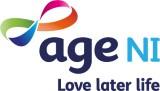 Role Description Role DescriptionJob Title:Senior Communications & Marketing Officer Department Name:MarketingLocation:BelfastType of roleIndividual ContributorContractual Status of Role:Permanent ContractHours:35 hoursJob Title of Line Manager:Head of Marketing and Communications Job Titles and number of any direct reports No direct reportsJob Purpose:The post-holder will develop and implement engaging marketing and PR activities to support the Head of Marketing & Communications in the implementation of Age NI’s annual communication plan.  Main Responsibilities/ Deliverables:Responsible for:Supporting the Delivery of Age NI Communications  Plan: Work closely with Head of Marketing to develop and implement Age NI’s marketing strategy to boost brand awareness of our key products & servicesProvide support to Age NI Teams on the delivery of key PR & marketing campaigns across online and offline media channels  Developing the Digital Profile of Age NI: To be responsible for executing and delivering site developments aimed at improving overall SEO and visitor user experience for all Age NI audiencesWork closely with 4 Nations & National Digital Team plus third party web development agencyTo provide in-house management of Age NI’s paid search activity. Manage, evaluate and report on tactical campaigns with niche websitesTo develop online content for a range of purposes including; website landing page testing, e-mail marketing and Google Adwords campaigns Leading on the Development of Age NI’s Social Media Plan: Manage, plan and co-ordinate the delivery of a schedule of activity across social channels incorporating both paid and organic posts aimed at driving brand awarenessEvaluate and report to Head of Marketing & Communications on planned organic and paid campaigns across social media platforms Deliver Relevant and Engaging Email Marketing: Manage, plan, deliver and evaluate Age NI’s e-mail marketing activity and manage subscribers  Manage Age NI’s E-CRM activity to existing subscribers aimed at driving revenue, volunteering and awareness of key service provision Manage Reporting and Analysis: Manage and develop reports using Google Analytics, monitor marketing performance across all digital channels to optimise general brand awareness Work with Age NI teams to gain further data insights to further improve digital marketing performance and drive revenue/sign upsSupporting Digital Creative Production: Provide support to Age NI teams on recommendations for creative production based on website, advertising and social media promotional needsWorking with external stakeholders to deliver content across a range of formats including video/rich media Developing Marketing Materials Develop content & commission imagery  for a range of print/promotional materials, including exhibitions, brochures Manage print & design process including procurement. Develop materials from inception to sign off ensuring Age NI brand guidelines are upheld Supporting the Delivery of Public Relations Activity To develop and dispatch press releases, statements and articles for e.g. Age NI Commercial/Retail, Services, Projects and Fundraising for sign off by the Head of Marketing Monitor and evaluate all PR activity across online and offline channels and generate reports for the Marketing Department  To maintain positive working relationships with  Northern Ireland media, maximizing exposure of Retail, Services, Age Sector Development and Fundraising issues/activitiesSupport Head of Marketing with commercial sponsorship activation of PR & marketing plans Internal CommunicationsSupporting the delivery of internal communications Lead in the development, implementation & management of a bespoke Intranet systemContribution to internal communications channelsQuantitative Aspects of Role:To be set annually based via Performance Review processExperienceKnowledge/experience of large content management and e commerce software and multifaceted digital programmesExperience of digital marketing campaign execution including developing social networking sitesExperience of delivering email marketing output using relevant systemsExperience of delivering online marketing campaigns for voluntary sector using full range of digital toolsStrong background in copy-writing & editing for web and PR  Experience of developing marketing materials in online and offline formats (print and digital) Experience of developing and supporting PR campaigns and media relations Evidence of ability to manage relationships with internal stakeholders Proven skills and experience in all aspects of programme/ project managementExperience of managing multiple projects and prioritising workExperience of working in a cross functional team, managing other staff and motivating project teamsDetailed planning, resourcing, scheduling & budget controlKnowledgeUnderstanding of the importance of online & offline  communications in supporting the work of the charityBasic knowledge of the third sector market and relevant audiencesTechnical knowledge of web content management systems and web publishing including XHTML, CSS, JavaScript and web graphic designSkillsAttention to detail Excellent communication & writing skills Ability to work under pressure Good interpersonal skills Ability to meet deadlinesCreative approach to work QualificationsEssentialThird level Marketing/Communications/Public Relations qualification in a relevant disciplineDesirableDigital Marketing qualification e.g. CAM/CIPR qualification CIPR/CIM member Additional Circumstances:Full current driving licence and access to a car for business purposes or access to a form of transport to meet the travel requirements of the postFlexible approach, as week-end and evening work may be requiredNotes: This role description is not intended to be exhaustive in every respect, but rather to clearly define the fundamental purpose, responsibilities and dimensions for the role. Therefore, this role description does not describe any individual role holder. In addition to the contents of this role description, employees are expected to undertake any and all other reasonable and related tasks allocated by line management.Notes: This role description is not intended to be exhaustive in every respect, but rather to clearly define the fundamental purpose, responsibilities and dimensions for the role. Therefore, this role description does not describe any individual role holder. In addition to the contents of this role description, employees are expected to undertake any and all other reasonable and related tasks allocated by line management.